ΜΕΡΟΣ Α'ΥΠΟΔΕΙΓΜΑ ΠΡΟΣΦΟΡΑΣΤου: ……………………………………………………………………………………………….Δ/νση: ……………………………………………………………………………………………Τηλ.: ………………………………………………………………………………………………Συνολικά με Φ.Π.Α. και (ολογράφως): …………………………………… …………………………………………………………………………………………………………………………………………………Θεσσαλονίκη,      /    / 2017 Έλαβα γνώση των όρων προμήθειας και των 				Ο Προσφέρωντεχνικών προδιαγραφών τους οποίους αποδέχομαι. 	   (Υπογραφή, Σφραγίδα)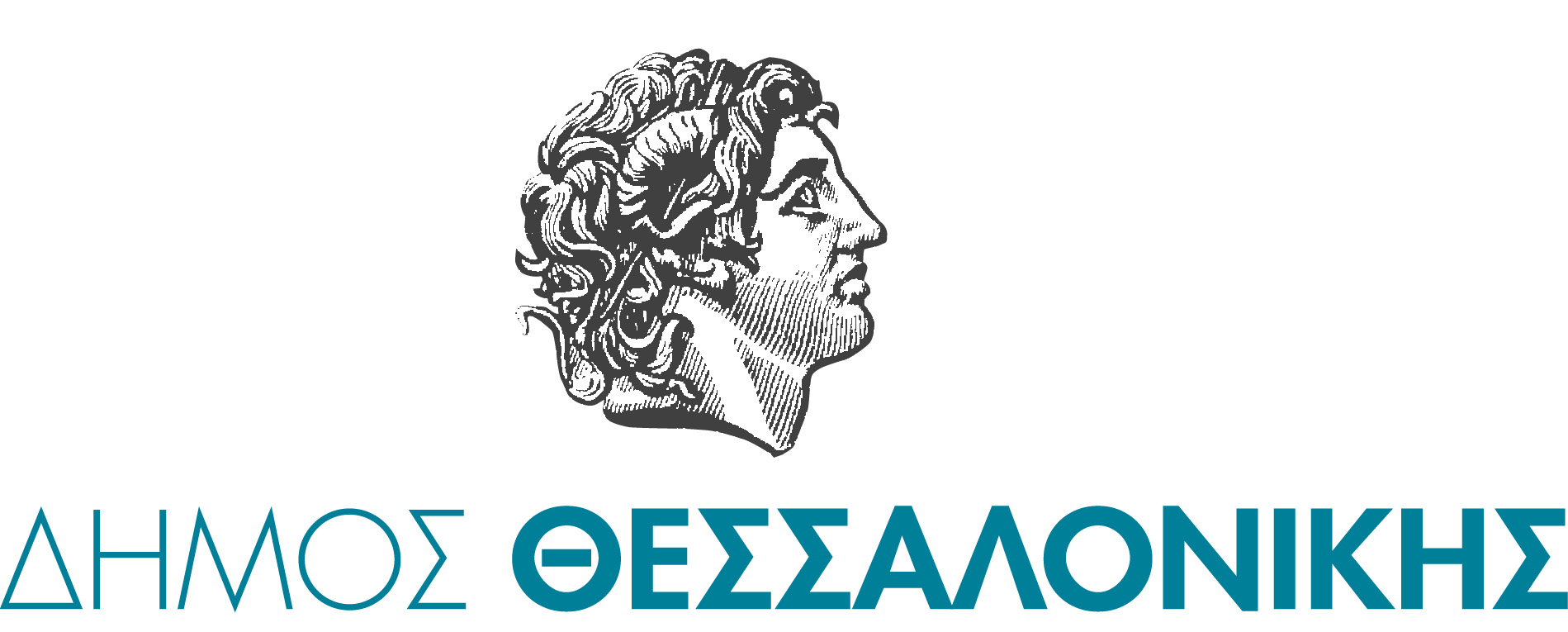 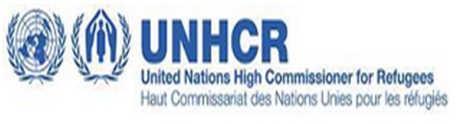 Α/ΑΕΙΔΟΣ CPVΜΟΝΑΔΑΤΙΜΗ ΜΟΝΑΔΑΣ(χωρίς ΦΠΑ)σε €ΠΟΣΟΤΗΤΑΔΑΠΑΝΗσε €1ΣΕΝΤΟΝΙΑ39512100-5ΤΕΜ500ΣΥΝΟΛΟ:ΣΥΝΟΛΟ:ΣΥΝΟΛΟ:ΣΥΝΟΛΟ:ΣΥΝΟΛΟ:ΣΥΝΟΛΟ:Φ.Π.Α. 24%: Φ.Π.Α. 24%: Φ.Π.Α. 24%: Φ.Π.Α. 24%: Φ.Π.Α. 24%: Φ.Π.Α. 24%: ΣΥΝΟΛΟ με Φ.Π.Α.: ΣΥΝΟΛΟ με Φ.Π.Α.: ΣΥΝΟΛΟ με Φ.Π.Α.: ΣΥΝΟΛΟ με Φ.Π.Α.: ΣΥΝΟΛΟ με Φ.Π.Α.: ΣΥΝΟΛΟ με Φ.Π.Α.: 